FITNESS KULLANIM SAATLERİ  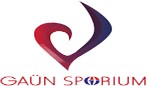 FITNESS KULLANIM SAATLERİ  FITNESS KULLANIM SAATLERİ  PAZARTESİ09:00-22:0009:00-22:00SALI09:00-22:0009:00-22:00ÇARŞAMBA09:00-22:0009:00-22:00PERŞEMBE09:00-22:0009:00-22:00CUMA09:00-22:0009:00-22:00CUMARTESİ09:00-20:30KAPALIPAZAR09:00-20:30KAPALISEANS KULLANIM DETAYLARIHAFTA İÇİ AÇILIŞ-KAPANIŞ: 09:00-22:00HAFTA SONU AÇILIŞ-KAPANIŞ: 09:00-20:30                                                                                                         FITNESS AYAKKABISI (SADECE FITNESS SALONUNDA KULLANILMAK ÜZERE TEMİZ TABANLI) VE HAVLU KULLANIMI ZORUNLUDURSEANS KULLANIM DETAYLARIHAFTA İÇİ AÇILIŞ-KAPANIŞ: 09:00-22:00HAFTA SONU AÇILIŞ-KAPANIŞ: 09:00-20:30                                                                                                         FITNESS AYAKKABISI (SADECE FITNESS SALONUNDA KULLANILMAK ÜZERE TEMİZ TABANLI) VE HAVLU KULLANIMI ZORUNLUDURSEANS KULLANIM DETAYLARIHAFTA İÇİ AÇILIŞ-KAPANIŞ: 09:00-22:00HAFTA SONU AÇILIŞ-KAPANIŞ: 09:00-20:30                                                                                                         FITNESS AYAKKABISI (SADECE FITNESS SALONUNDA KULLANILMAK ÜZERE TEMİZ TABANLI) VE HAVLU KULLANIMI ZORUNLUDURSPORIUM İŞLETME MÜDÜRLÜĞÜSPORIUM İŞLETME MÜDÜRLÜĞÜSPORIUM İŞLETME MÜDÜRLÜĞÜ